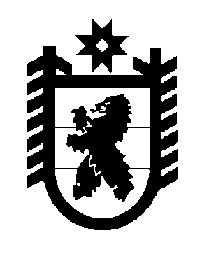 Российская Федерация Республика Карелия    ПРАВИТЕЛЬСТВО РЕСПУБЛИКИ КАРЕЛИЯРАСПОРЯЖЕНИЕот  14 января 2015 года № 11р-Пг. Петрозаводск В соответствии с частью 4 статьи 3, пунктом 3 статьи 4 Федерального закона от 21 декабря 2004 года № 172-ФЗ «О переводе земель или земельных участков из одной категории в другую», отказать администрации Прионежского муниципального района в переводе земельного участка,  имеющего кадастровый номер 10:22:0020706:276, площадью 1500 кв. м (местоположение: Республика Карелия, Прионежский район, в районе д. Залесье),  из состава земель запаса в земли сельскохозяйственного назначения в связи с несоответствием испрашиваемого целевого назначения земельного участка генеральному плану Шелтозерского вепсского сельского поселения.           ГлаваРеспублики  Карелия                                                             А.П. Худилайнен